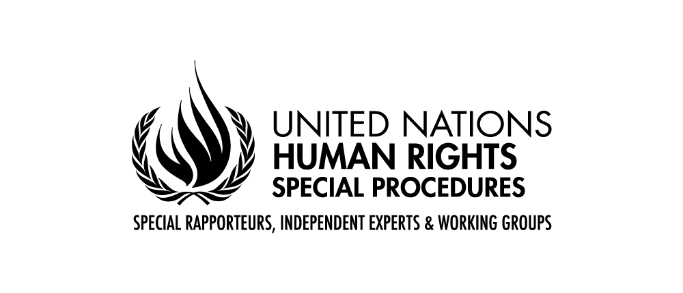 PALAIS DES NATIONS • 1211 GENEVA 10, SWITZERLANDwww.ohchr.org • TEL: +41 22 917 9000 • FAX: +41 22 917 9008 • E-MAIL: registry@ohchr.orCuestionariode la Relatora Especial sobre la eliminación de la discriminación contra las personas afectadas por la lepra y sus familiares, Alice Cruzpara el informe temático al Consejo de Derechos Humanos (44º período de sesiones, junio de 2020)Se recomienda encarecidamente consultar a las personas afectadas por la lepra, a sus familiares y a sus organizaciones.Las respuestas deben ser precisas y no sobrepasar las 500-1500 palabras en total. Nótese que se pueden adjuntar documentos de apoyo.Por favor, envíe el cuestionario cumplimentado electrónicamente a srleprosy@ohchr.org, a más tardar el 30 de noviembre de 2019, con el encabezado en el correo electrónico: "Informaciones al Cuestionario".  1.	Por favor, proporcione información sobre las medidas adoptadas, incluidas las leyes, las políticas afirmativas y las asociaciones entre el sector público y el privado, para garantizar la eliminación de la discriminación de hecho y de derecho y la eliminación de los estereotipos perjudiciales de los grupos que viven en situaciones vulnerables. En particular, por favor proporcione información detallada sobre:	(a)	las medidas adoptadas para garantizar la reducción de la pobreza, el empoderamiento económico, la participación accesible en la toma de decisiones y el acceso equitativo a los bienes y servicios públicos (salud, educación, justicia), y	(b)	los grupos destinatarios de cada medida prevista o adoptada.2.	Por favor, proporcione información sobre las medidas, incluidas las leyes, las políticas afirmativas y las asociaciones entre el sector público y el privado, adoptadas para garantizar la no discriminación, la igualdad y la dignidad de las personas afectadas por la lepra y sus familiares, y para garantizar el acceso de este grupo a los bienes y servicios públicos, junto con su plena inclusión en todos los niveles de la sociedad. Por favor, indique qué órganos, instituciones u organizaciones del Estado las aplican.Por favor indique su nombre e información de contacto, incluyendo su dirección de correo electrónico:____________________________________________________________________________________________________________________________________¿Da su consentimiento para hacer pública su respuesta a través de las páginas web de la OACNUDH o del informe de la Relatora Especial al Consejo de Derechos Humanos?  Sí (     )  /  No  (     )